В соответствии с  п. 7, 8¸ 10 ст. 54 Федерального Закона 12.06.2002 года № 67-ФЗ «Об основных гарантиях избирательных прав и права на участие в референдуме граждан Российской Федерации», по предложению Территориальной избирательной комиссии города Печоры:1. Выделить специальные места для размещения печатных агитационных материалов зарегистрированных кандидатов на территориях избирательных участков, участвующих в подготовке и проведении выборов в единый день голосования 9 сентября 2018 года (приложение 1).2. Территориальной избирательной комиссии г. Печоры (Данилевич С.С., по согласованию) довести список специальных мест для размещения печатных агитационных материалов зарегистрированных кандидатов на территориях избирательных участков, участвующих в подготовке и проведении выборов в единый день голосования 9 сентября 2018 года, согласно приложению 1 до сведения кандидатов и избирательных объединений.3. Печатные агитационные материалы могут размещаться в помещениях, на зданиях, сооружениях и иных объектах только с согласия и на условиях собственников, владельцев указанных объектов (приложение 2).4. Запрещается размещать агитационные материалы на памятниках, обелисках, зданиях, сооружениях и в помещениях, имеющих историческую, культурную или архитектурную ценность, а также в зданиях, в которых размещены избирательные комиссии, помещения для голосования, и на расстоянии менее 50 метров от входа в них.5. Запрещается размещать агитационные материалы способами, затрудняющими их демонтаж.6. Произвести демонтаж размещенных агитационных материалов по окончанию проведения выборов в единый день голосования 9 сентября 2018 года (представители кандидатов в депутаты).7. Настоящее распоряжение подлежит размещению на официальном сайте администрации муниципального района «Печора».8. Контроль за исполнением настоящего распоряжения возложить на заместителя главы администрации В.А. Анищика.Глава муниципального района – руководитель администрации                                                                    Н.Н. Паншина Приложение 1 к распоряжению администрации МР «Печора»от  « 01   » августа 2018 года № 973-рСписок специальных мест для размещения печатных агитационных материалов зарегистрированных кандидатов на территориях избирательных участков, участвующих в подготовке и проведении выборов в единый день голосования 9 сентября 2018 годаСогласно п. 9 ст. 54 Федерального Закона 12.06.2002 года № 67-ФЗ «Об основных гарантиях избирательных прав и права на участие в референдуме граждан Российской Федерации» организации, индивидуальные предприниматели, выполняющие работы (оказывающие услуги) по подготовке и размещению агитационных материалов, обязаны обеспечить кандидатам, избирательным объединениям, инициативной группе по проведению референдума и иным группам участников референдума равные условия оплаты своих работ (услуг)._______________________________________Приложение 2 к распоряжению администрации МР «Печора»от  « 01   » августа 2018 года № 973-рСогласие на размещение печатных агитационных материалов зарегистрированных кандидатов на территориях избирательных участков, участвующих в подготовке и проведении выборов в единый день голосования 9 сентября 2018 годаЯ,______________________________________________________________,                                                                    (Фамилия, имя, отчество)_________________________________________________                         _______________________________________                              (должность)                                                                              (наименование предприятия, учреждения)даю согласие на размещение печатных агитационных материалов зарегистрированных кандидатов на территориях избирательных участков, участвующих в подготовке и проведении выборов в единый день голосования 9 сентября 2018 года на фасаде/в помещении (нужное подчеркнуть) здания ___________________________________________, расположенного по адресу: Республика Коми, г. Печора, ул._____________________________, дом.__________. И обязуюсь обеспечить кандидатам, избирательным объединениям, инициативной группе по проведению референдума и иным группам участников референдума равные условия для размещения агитационных материалов согласно п. 9 ст. 54 Федерального закона № 67-ФЗ от 12.06.2002 года «Об основных гарантиях избирательных прав и права на участие в референдуме граждан  Российской Федерации».____/___________2018г.                              ____________/ _________________/          (число/месяц)                                                                                                                 (подпись/расшифровка)_____________________________АДМИНИСТРАЦИЯ МУНИЦИПАЛЬНОГО РАЙОНА «ПЕЧОРА»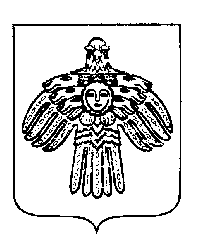 «ПЕЧОРА»  МУНИЦИПАЛЬНÖЙ  РАЙОНСААДМИНИСТРАЦИЯ «ПЕЧОРА»  МУНИЦИПАЛЬНÖЙ  РАЙОНСААДМИНИСТРАЦИЯ РАСПОРЯЖЕНИЕТШÖКТÖМРАСПОРЯЖЕНИЕТШÖКТÖМРАСПОРЯЖЕНИЕТШÖКТÖМРАСПОРЯЖЕНИЕТШÖКТÖМРАСПОРЯЖЕНИЕТШÖКТÖМ«  01  »   августа   2018 г.г. Печора,  Республика Коми                         № 973 -р                          № 973 -р О выделении специальных мест для размещения печатных агитационных материалов зарегистрированных кандидатов на территориях избирательных участков, участвующих в подготовке и проведении выборов в единый день голосования 9 сентября 2018 года№ № избирательного участкаНаименование избирательного участкаМеста для размещения предвыборных агитационных материалов1№ 187Привокзальный избирательный участокСтенд на автобусной остановке «Детский сад» (сторона движения автотранспорта от железнодорожного вокзала по маршруту №1)2№ 188Железнодорожный избирательный участокСтенд на автобусной остановке «Кинотеатр Горького» (сторона движения автотранспорта от железнодорожного вокзала по маршруту №1)3№ 189Строительный избирательный участокСтенд на автобусной остановке «Парма» (сторона движения автотранспорта от горбольницы по маршруту №5)4№ 190ГРЭСовский избирательный участокСтенд на автобусной остановке «Парма» (сторона движения автотранспорта к горбольнице по маршруту №5)5№ 191Центральный избирательный участокСтенд на автобусной остановке «ДКЖ» (сторона движения автотранспорта к железнодорожному вокзалу по маршруту №1)6№192Первомайский избирательный участокСтенд на автобусной остановке «ДКЖ» (сторона движения автотранспорта от железнодорожного вокзала по маршруту №1)7№193Советский избирательный участокСтенд на автобусной остановке «Кинотеатр Горького» (сторона движения автотранспорта к железнодорожному вокзалу по маршруту №1)8№ 194Московский избирательный участокСтенд на автобусной остановке «Энергосбыт» (сторона движения автотранспорта от железнодорожного вокзала по маршруту №1)9№ 195Кедровошорский избирательный участокИнформационный стенд в магазине ИП «Хатанзейская» по ул. Парковой, д. № 1310№ 196Конецборский избирательный участокд. Конецбор, фасад Дома досуга по ул. Почтовой, д. №45, д. Аранец, информационный стенд на фасаде магазина ПО «Заречье», ул. Центральная, д.2611№ 197Медвежский избирательный участокИнформационный стенд в магазине по ул. Молодежной, д. № 1712№ 198Красноягский избирательный участокИнформационный стенд в здании администрации по пер. Советскому д. № 6, информационный стенд магазина «Веста» по ул. Лесокомбинатовской, д. № 4113№ 199Бызовской избирательный участокФасад Дома Досуга по ул. Совхозной, д.1014№ 200Приуральский избирательный участокИнформационный стенд администрации по ул. Лесной, д. 21, информационный стенд внутри магазина ПО «Заречье» по ул. Лесной, д. № 30, информационный стенд на фасаде магазина ООО «Приуральское» по ул. Лесной, д. 715№ 202Даниловский избирательный участокИнформационный стенд внутри магазина ООО «Приуральское» по ул. Лесной, д. 8, информационный стенд внутри магазина ПО «Заречье», по ул. Центральной, д. №1516№ 203Печорский избирательный участокСтенд на автобусной остановке «Энергосбыт» (сторона движения автотранспорта к железнодорожному вокзалу по маршруту №1)17№ 204Школьный избирательный участокСтенд на автобусной остановке «Гостиница «Космос»» (сторона движения автотранспорта от горбольницы по маршруту №6)18№ 205Новостроительный избирательный участок Стенд на автобусной остановке «Школа №9» (сторона движения автотранспорта от горбольницы по маршруту №6)19№ 206Сосновоборский избирательный участокСтенд на автобусной остановке «Детский сад «Ручеек» (сторона движения автотранспорта к горбольнице по маршруту №6)20№ 207Спортивныйизбирательный участокСтенд на автобусной остановке «Магазин «Юбилейный» (сторона движения автотранспорта к горбольнице по маршруту №6)21№ 208Булгаковский избирательный участокСтенд на автобусной остановке «Главпочтамт» (сторона движения автотранспорта от горбольницы по маршруту №105)22№ 209Ленинградский избирательный участокСтенд на автобусной остановке «Печорский хлебомакаронный комбинат» (сторона движения автотранспорта к железнодорожному вокзалу по маршруту №1)23№ 210Юбилейный избирательный участокСтенд на автобусной остановке «Площадь Победы» (сторона движения автотранспорта к железнодорожному вокзалу по маршруту №1)24№ 211Прибрежный избирательный участокСтенд на автобусной остановке «Площадь Советская» (сторона движения автотранспорта от  горбольницы по маршруту №1)25№ 212Портовый избирательный участокСтенд на автобусной остановке «Магазин «Воркута» (сторона движения автотранспорта к железнодорожному вокзалу по маршруту №6)26№ 213Русановский избирательный участокСтенд на автобусной остановке «Молодежный бульвар» (сторона движения автотранспорта к железнодорожному вокзалу по маршруту №1) 27№ 214Озерный избирательный участокИнформационный стенд внутри магазина «Веста» по ул. Центральной, д. №23, информационный стенд администрации по ул. Центральной, д. № 1528№ 215Речной избирательный участокСтенд на автобусной остановке «Детская поликлиника» (сторона движения автотранспорта от горбольницы по маршруту №1)29№ 226Березовский избирательный участокИнформационный стенд у здания почты по ул. Мира, д. №1930№ 227Ново-Березовский избирательный участокФасад жилого д. №34 по ул. Лесной со стороны первого подъезда31№ 228Чикшинский избирательный участокИнформационный стенд у д. № 5 по ул. Привокзальной, информационный стенд у д. №13 по ул. Центральной32№ 229Каджеромский избирательный участокп. Каджером, информационный стенд в поликлинике Каджеромской больницы по ул. Театральной, д. №7п. Причал, информационный стенд на фасаде д. №1а по ул. Школьная,п. Трубоседъёль, информационный стенд на фасаде д. №8 по ул. Набережная33№ 231Таловский избирательный участокИнформационный стенд в здании школы/детского сада по пер. Заречному, д. №334№ 233Рыбницкий избирательный участокФасад здания по ул. Почтовой, д. №835№ 234Зеленоборский избирательный участокИнформационный стенд администрации по ул. Центральной, д. №136№ 235Больничный избирательный участокСтенд на автобусной остановке «Горбольница» (движение автотранспорта по маршруту №1)